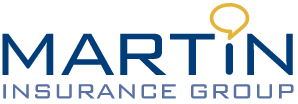 Other Resources on Reporting Requirements of the ACAEmployer Reporting ResourcesIRS Employer Reporting Q&AIRS Employer Shared Responsibility Provisions Q&AIRS Summary of Employer ReportingTreasury Fact SheetMaintaining Health Insurance Coverage Documentation for the Tax Filing SeasonInsurer Reporting & Individual Tax ReturnsIRS – Health Care Law and You - At a GlanceIRS - Health Care Law & Your Tax Return – At a GlanceIRS – Health Insurance Marketplace Statements InformationMarketplace - How health coverage affects your 2014 federal income tax return